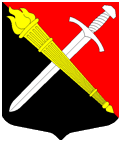 АДМИНИСТРАЦИЯМуниципальное образование Тельмановское сельское поселение Тосненского района Ленинградской областиП О С Т А Н О В Л Е Н И Е 09.11.2023 г.				          			                         № 551Об актуализации схемы теплоснабжения муниципального образования Тельмановское сельское поселение Тосненского района Ленинградской области          В соответствии с Федеральным законом от 06.10.2003 №131-ФЗ «Об общих принципах организации местного самоуправления в Российской Федерации», Федеральным законом от 27.07.2010 №190-ФЗ «О теплоснабжении», Постановлением Правительства Российской Федерации от 22.02.2012 г. №154 «О требованиях к схемам теплоснабжения, порядку их разработки и утверждения», администрация муниципального образования Тельмановское сельское поселение Тосненского района Ленинградской области,ПОСТАНОВЛЯЕТ:Утвердить актуализированную схему теплоснабжения муниципального образования Тельмановское сельское поселение Тосненского района Ленинградской области согласно приложению №1 к настоящему постановлению.Опубликовать данное постановление на официальном сайте МО Тельмановское СП, размещенном в информационно-телекоммуникационной сети «интернет» по адресу www.telmana.info.Настоящее постановление вступает в силу после его официального опубликования.Контроль за исполнением настоящего постановления возложить 
на заместителя главы администрации А.В. Лапшина.Главы администрации                                                                   О.А. Крюкова